                           CNCKAD_V15 版本新功能介绍     在CNCKAD V15版本的自动套材模式下，新增加一些激光应用方面的功能，包括手动添加微连接，修改引入线的位置，设置切割的顺序，智能切割等功能。增加这些功能后可以让客户在自动套材模式下更加方便的完成整个排版零件的加工，无需在切换其他的模式。所有的操作都可以在自动套材模式下完成。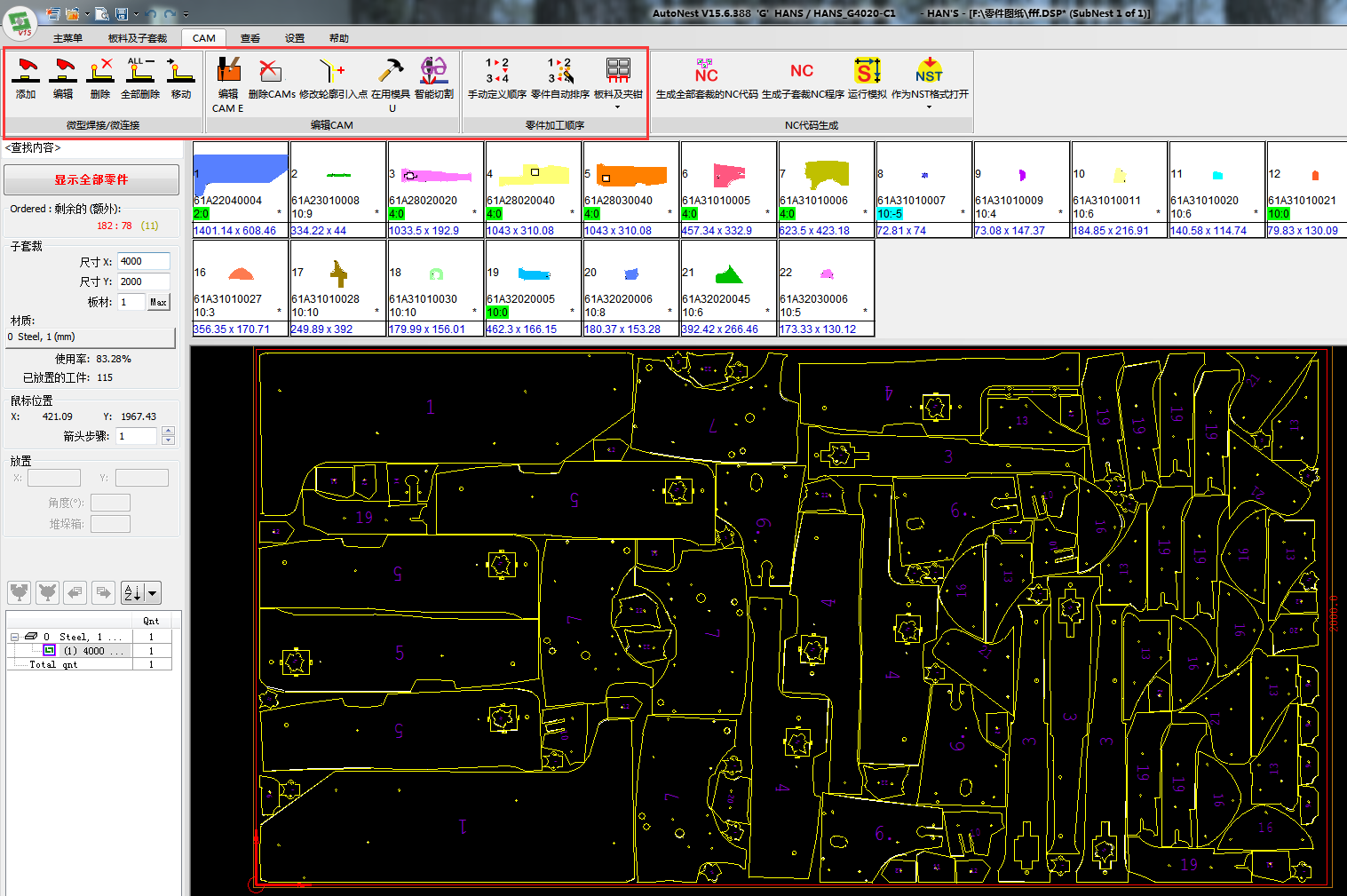 